МощьЗанятия на тему Праздника Девятнадцатого Дня Мощь.Так скажу Я: «Нет могущества и силы, кроме как от Бога, Защитника, Самосущного». Бахаулла. Семь долин и четыре долины.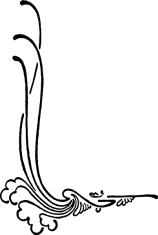 Бог помогает тем, кто рассказывает о Вере Бахаи.«Будь стоек в Деле и с совершенной мудростью учи людей». Бахаулла. Скрижали, явленные после Китаб-и-Агдас«Исток мужества и силы — провозглашение Слова Божиего и неколебимость в любви к Нему». Бахаулла. Скрижали, явленные после Китаб-и-АгдасЗа свою жизнь скольким людям ты рассказал о Вере Бахаи?Напиши число от 0 до 100 000 000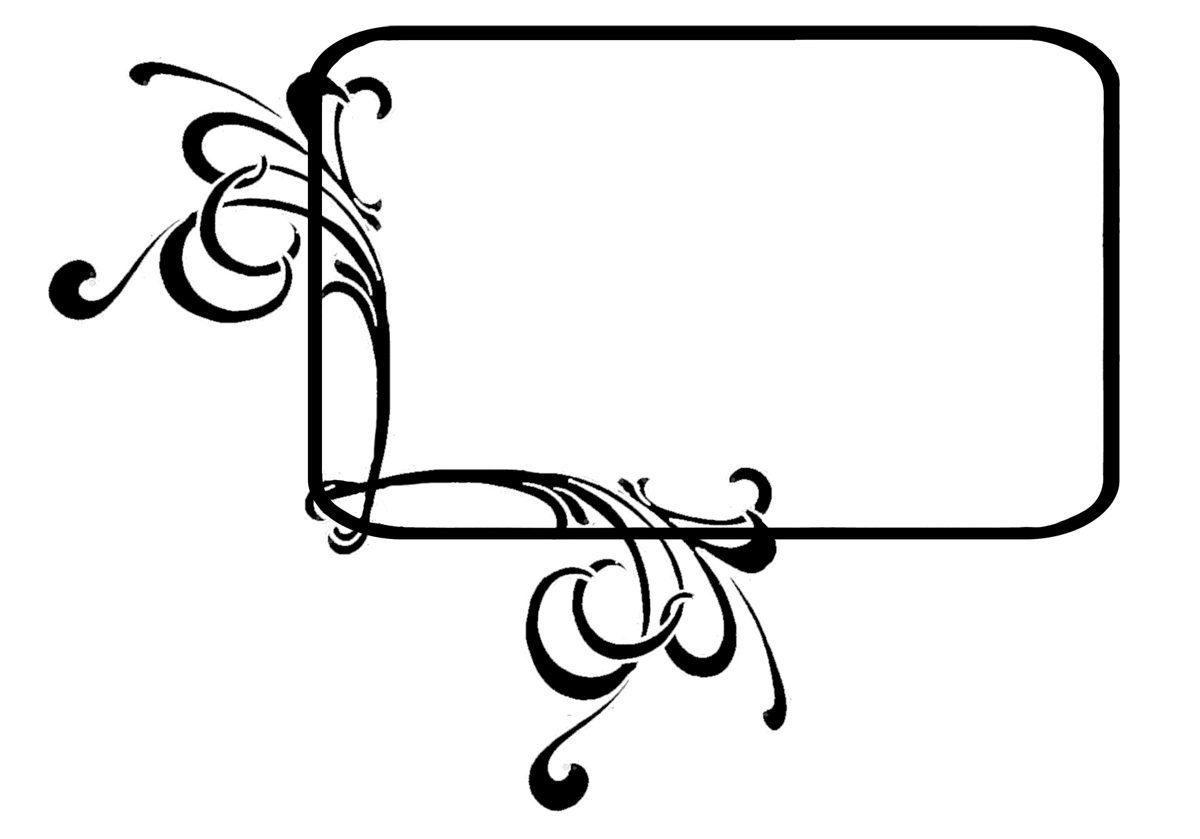 Притворитесь, как будто твои друзья никогда не слышали о Вере. По очереди попрактикуйтесь рассказывать о том, что больше всего нравится в Вере Бахаи.  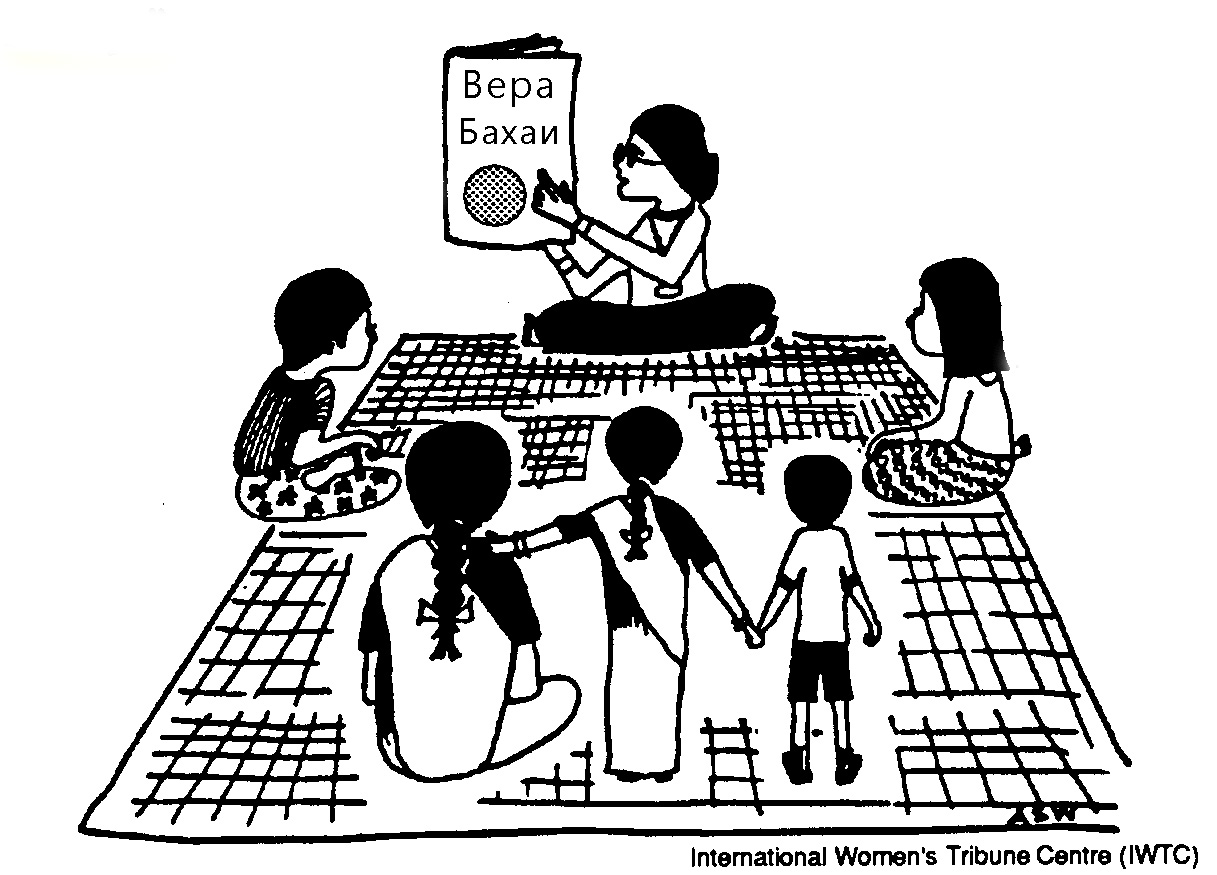 Верный способ быть уверенным, что мощь Бога на твоей стороне – это делать хорошие дела.«Он, воистину, Всемогущий, Прещедрый … воистину, Защитник творящих благо». Бахаулла. Скрижали, явленные после Китаб-и-АгдасТы один из тех, кто творит благо. Перечисли несколько полезных дел, которые ты совершил за прошедшую неделю:________________________________________________________________________________________________________________________________________________________________________________________________Другой способ заручиться божественной поддержкой и защитой – это исполнять то, что Бог в Своих книгах велит нам делать.«О Мой слуга! Повинуйся Мне, и Я сделаю тебя подобным Себе. Скажу “Будь!” и свершится, и ты скажешь “Будь!”, и станет так». Бахаулла. Семь долин и четыре долины.Соблюдайте заповеди Мои ради любви к Моей Красоте". Бахаулла. Китаб-и-Агдас.«Бог, несомненно, пребудет с тем, кто полностью полагается на Бога; и тот, кто всецело уповает на Бога, будет, воистину, защищен Богом ото всего, что может причинить вред, и огражден от козней всякого злонамеренного». Бахаулла. Крупицы из Писаний.Что значит уповать на кого-то?Придумай и запиши 9 способов, как ты можешь служить Богу:__________________________________________________________________________________________________________________________________________________________________________________________________________________________________________________________________________________________________________________________________________________________________________________________________________________________________________________________________Использовались материалы Wellspring International 1989.Другие материалы для занятий с детьми смотрите в базе знаний на сайте «Архивы – память общины».